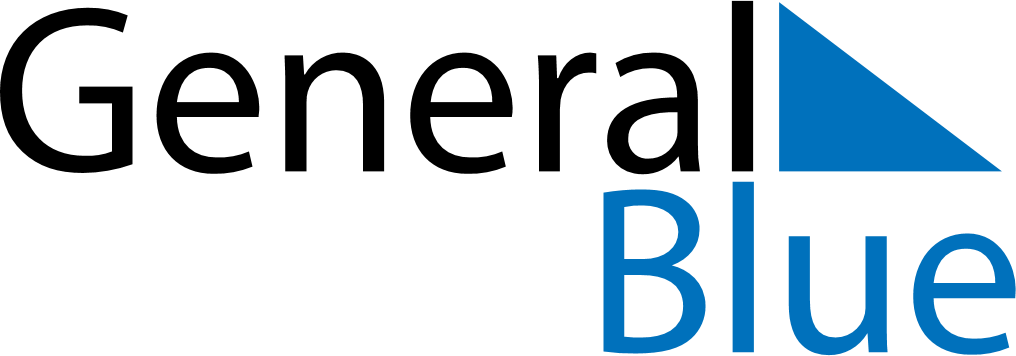 January 2030January 2030January 2030RussiaRussiaSundayMondayTuesdayWednesdayThursdayFridaySaturday12345New Year’s DayNew Year Holiday6789101112Christmas DayNew Year Holiday13141516171819202122232425262728293031